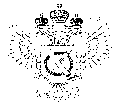 «Федеральная кадастровая палата Федеральной службы государственной регистрации, кадастра и картографии» по Ханты-Мансийскому автономному округу – Югре(Филиал ФГБУ «ФКП Росреестра»по Ханты-Мансийскому автономному округу – Югре)г. Ханты-Мансийск,							                                                                                        Техник отдела                       контроля и анализа деятельностиул. Мира, 27						                                                                                                            Хлызова В.Е. 
                                                                                                                                                                                                                                    8(3467)300-444, 
                                                                                                                                                                                                                 e-mail: Press@86.kadastr.ru
Пресс-релиз03.04.2017                       Оказание государственных услуг Росреестра в МФЦРабота многофункционального центра значительно упрощает получение государственных услуг для граждан. Большинство МФЦ располагаются в шаговой доступности, а также работают шесть дней в неделю, включая субботу, без перерыва.На территории Ханты-Мансийского автономного округа – Югры оказывают услуги Росреестра филиалы МФЦ по следующим адресам:г. Ханты-Мансийск, ул. Энгельса д.45 блок «В»г. Урай, мкр.3 д.47г. Нефтеюганск, ул. Сургутская, д.1/23 г. Нижневартовск, ул. Мира, д.25/12г. Пыть-Ях, мкр.4 «Молодежный», д.7г. Мегион, проспект Победы, дом 7г. Советский, переулок Парковый, дом 1пгт. Березово, ул. Пушкина, 37-А, помещение 2г. Белоярский, 1 мкр, д.15/1г. Сургут, трц «Сити-Молл» Югорский тракт, 38г. Лангепас, ул. Парковая, строение 9г. Радужный, микрорайон 1, дом 2, помещение 2/1г. Лянтор, микрорайон 3, здание 70/1г. Югорск, ул. Механизаторов 2пгт. Октябрьское,  ул. Ленина, д.11 г. Нягань,  3 Микрорайон, д.23, корпус 2, помещение 3. пгт. Междуреченский, ул. Титова, д.26 г.Когалым, ул.Мира, д.15 г. Покачи, ул. Таежная, д. 20/1пгт. Излучинск, ул. Таежная, д.6 Практика показывает, что в основном заявители привыкли пользоваться государственными услугами Росреестра в офисах приема-выдачи документов Кадастровой палаты, однако  существуют очевидные плюсы офисов МФЦ:-  большее количество окон приема-выдачи документов, что сокращает время ожидания в очереди; -  полное  исключение контактов  заявителя с чиновниками;-  наличие консультантов;- прием документов по принципу «одного окна» и т.д.Заявителям  не следует «бояться» обращаться в офисы МФЦ, поскольку органы Росреестра, Кадастровой палаты и МФЦ работают в полном взаимодействии, а услуги выполняются своевременно._____________________________________________________________________________________При использовании материала просим сообщить о дате и месте публикации на адрес электронной почты Press@86.kadastr.ru или по телефону 8(3467)300-444. Благодарим за сотрудничество.